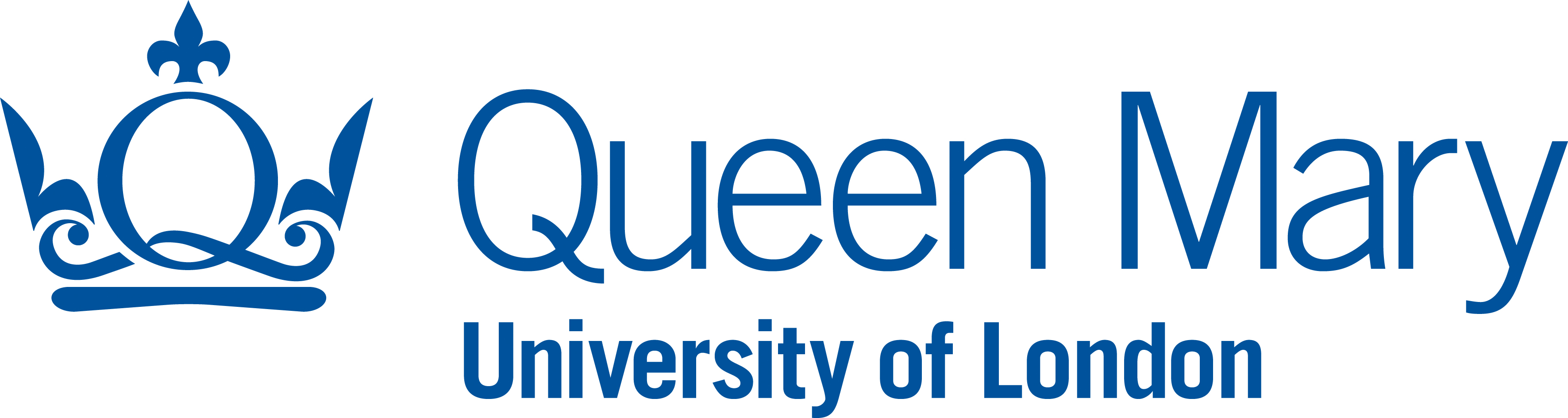 PROJECT NAMETest Completion ReportPrepared by: AuthorPURPOSE OF DOCUMENTThis Test Completion Report provides a summary of the results of tests outlined in the Test Strategy and Test Plan documents and gives an assessment of their effectiveness in determining whether the system or application under test can be considered for deployment.	 RACIGuidance Note: This should show who is responsible, accountable, consulted and informed with regard the documentDOCUMENT CONTROLCHANGE CONTROL TABLEAPPROVALS DISTRIBUTIONThis document has been distributed to:ContentsApplication OverviewGuidance Note: Give a brief overview of what the service does and who the customers and users are.Test Scope and TypeGuidance Note: This section details the types of test carried out and the functions/modules in scope & out of scope for testing, noting any variations from the Test Strategy. Any items which are not tested due to any constraints/dependencies/restrictions should be listed.This section should be clearly documented; otherwise it will be assumed that Testing covered all areas of the application.In Scope Guidance Note:  e.g. the following modules are in Scope Registration Booking Payment Out of Scope Guidance Note: e.g. Performance Testing was not done for this application. Items Not Tested Guidance Note:  Describe which items were not tested, reasons why, and any implications.e.g. Verification of connectivity with the third party was not tested, as the connectivity could not be established due to technical limitations. However, this connectivity has been informally tested on several previous occasions and found to work satisfactorily.Summary of Test Results Guidance Note: Summarise the test results. Include a description of any deviations from the original test plan. Include any issues or bugs discovered during the test. MetricsPlanned v Executed - Pass v Fail Number of Defects or Issues, Status and Severity Defect Distribution Across Service Components Pass - Fail AssessmentGuidance Note: Refer to the criteria specified in the Test Strategy and state whether the test results meet or fail the criteria. Any plan of action for open defects should be clearly mentioned with details on when and how they will be addressed and closed.Suggested ActionsGuidance Note: Describe any actions suggested as a consequence of the test results and assessment. This could include a further round of testing. Any workarounds required can be mentioned here.Test Report Sign-OffGuidance Note: This section should indicate whether in the opinion of the Testing team the service or application has been adequately tested in accordance with the Test Strategy and Test Plan and whether the service should be considered fit for ‘Go Live’.Lessons LearnedGuidance Note: This section should describe the critical issues faced and their solutions during testing. Lessons learned will help to make proactive decisions during the next Testing engagement, by avoiding mistakes or finding a suitable workaroundResponsibleAccountableConsultInformApplicationsProject Board & Project ExecutiveProject Manager, Business Owner, Infrastructure, Service Management, Research ITVersionAmendmentDescriptionRelease DateUpdated byApproverTitleDate of issueVersionNameTitleDate of issueVersionTest Cases PlannedTest Cases ExecutedTest Cases 
PassedTest Cases 
Failede.g. 2018153CriticalMajorMediumCosmeticTotalClosedOpenComponent 1Component 2Component 3Component 4TotalCriticalMajorMediumCosmeticTotalRoleNameSign-off